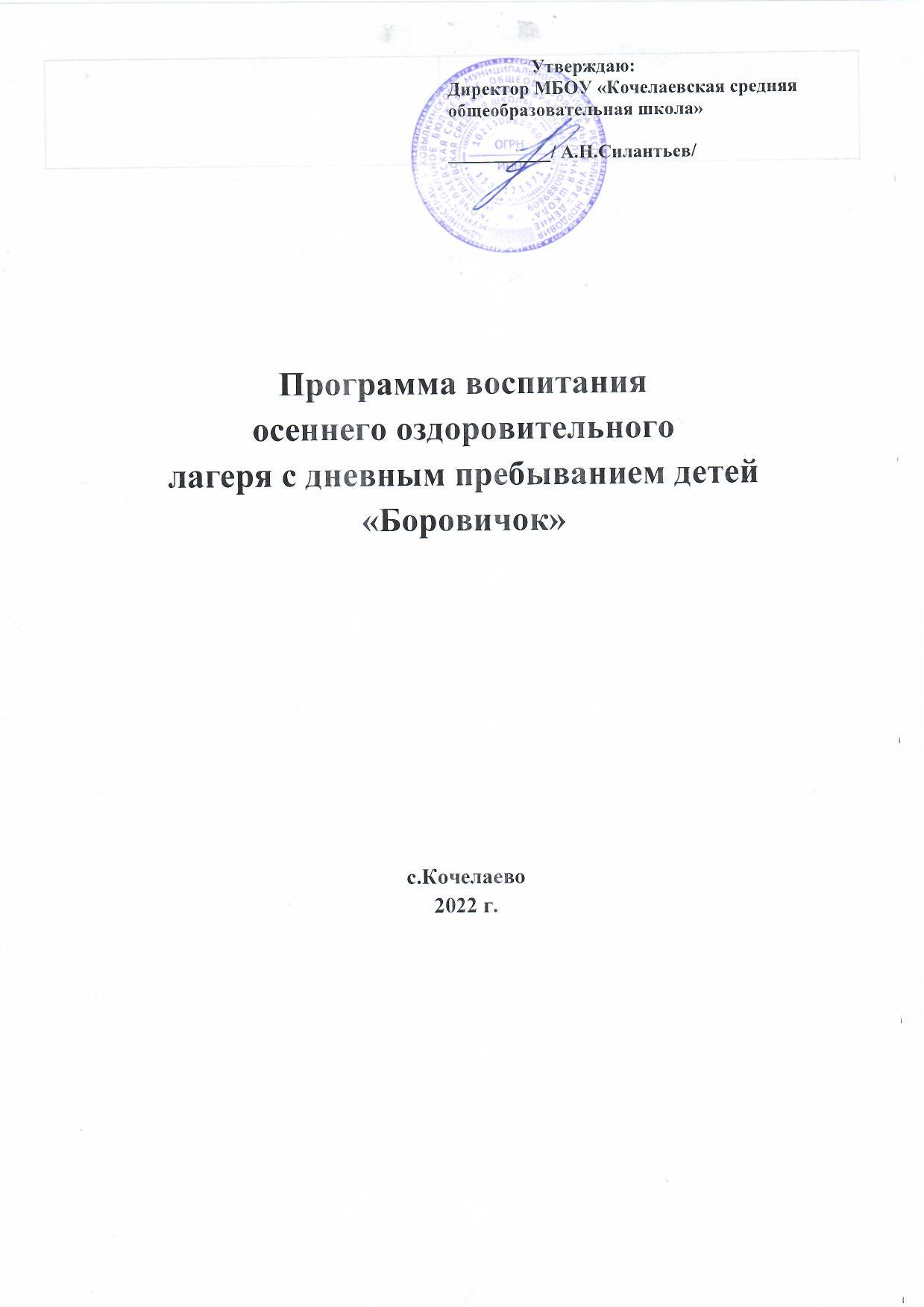 РЕЖИМ РАБОТЫЦентра образования естественно-научного и технологического профилей «Точка роста»МБОУ «Кочелаевская СОШ»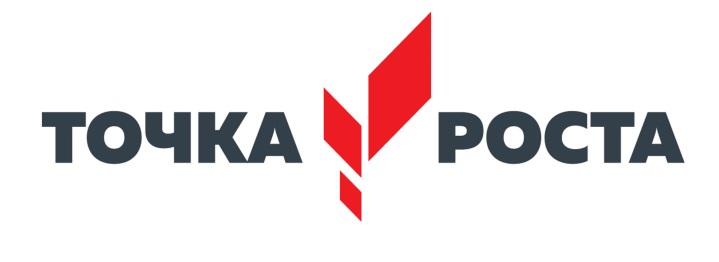 Технологический профильТехнологический профильЕстественно-научный профильЕстественно-научный профильИнформатикаФизикаХимияБиологияСреда«Физика в задачах и экспериментах»14:50 – 15:25«Практическая биология»14:35 – 15:10Четверг«Робототехника»14:50 – 15:25«Юный химик»15:30 – 16:05